О внесении изменений в постановлениеадминистрации Порецкого района от  07.08.2013 № 273 «Об утверждении Положения о межведомственнойкомиссии Порецкого района по обеспечению благоустроенными жилыми помещениями специализированного жилищного фонда по договорам найма специализированных жилых помещений детей-сирот и детей, оставшихся без попечения родителей, лиц из числа детей-сирот и детей, оставшихся без попечения родителей»Администрация Порецкого района п о с т а н о в л я е т :1. Внести в Состав межведомственной комиссии Порецкого района по обеспечению  благоустроенными  жилыми  помещениями  специализированного  жилищного  фонда  по договорам  найма  специализированных  жилых  помещений  детей - сирот  и  детей, оставшихся  без  попечения  родителей,  лиц  из  числа  детей – сирот  и  детей, оставшихся без попечения родителей, утвержденный постановлением администрации Порецкого района № 273  от 07.08.2013, следующие изменения: 1.1. Вывести из состава комиссии Федорову М.В., Васянину Е.В., Янковского А.А.1.2. Ввести в состав комиссии:-  Никонорова И.А. - врио заместителя главы администрации - начальника отдела строительства, дорожного хозяйства и ЖКХ ( председатель комиссии);- Архипову М.Ю. - заместителя начальника отдела организационно-контрольной, кадровой и правовой работы;-  Грачеву Ю.А. – главного специалиста-эксперта органа опеки и попечительства (секретарь комиссии).2. Настоящее   постановление   вступает   в   силу   со дня его официального опубликования.	Глава администрации                                                                                                Е.В. Лебедев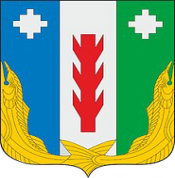 АдминистрацияПорецкого районаЧувашской РеспубликиПОСТАНОВЛЕНИЕ_____2022№ _____с. Порецкое   Чăваш РеспубликинПăрачкав районĕнадминистрацийĕЙЫШĂНУ____2022  № _____Пăрачкав сали